Совет сельского поселения «Уег»                                                «Уег» сикт овмöдчöминса Совет                                        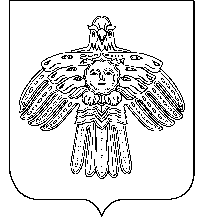 Р Е Ш Е Н И ЕП О М Ш У Ö Мот  24 сентяря  2019 года     № 4-24/ 64                           Республика Коми, с.Уег Об избрании главы сельского  поселения «Уег»         В соответствии со статьей 36 Устава муниципального образования сельского поселения  «Уег»                     Совет сельского поселения «Уег» решил:      1.   Избрать главой сельского поселения «Уег» Чупрову Марину Пантелеймоновну.      2. Установить, что глава сельского поселения «Уег» исполняет полномочия председателя Совета сельского поселения «Уег» с правом решающего голоса и возглавляет администрацию сельского поселения «Уег».                                                       3. Решение вступает в силу со дня принятия.Председательствующий на заседании                                           С.Ф.Чупров          